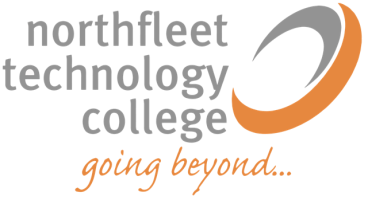 Support Staff Job DescriptionSigned:___________________________________________Date:____________________Support Staff area InclusionInclusionSupport Staff Team:Inclusion TeamInclusion TeamPost Title:Attendance Lead & Student Support Attendance Lead & Student Support Purpose:To work with parents to improve students’ attendanceTo work with parents to improve students’ attendanceReporting to:Deputy Headteacher Inclusion & Senior Inclusion OfficerDeputy Headteacher Inclusion & Senior Inclusion OfficerKey Success Indicators:Improvement of student attendanceReport on impact of support upon achieving overall school attainment targets.Staff training recordProduction of reports on student attendance including analysis of comparisons and breakdown into categories Evidence in the form of a portfolio that demonstrates non-qualitative evidence within individual rolesImprovement of student attendanceReport on impact of support upon achieving overall school attainment targets.Staff training recordProduction of reports on student attendance including analysis of comparisons and breakdown into categories Evidence in the form of a portfolio that demonstrates non-qualitative evidence within individual rolesLiaising with:Deputy Headteacher Inclusion Senior Inclusion OfficerVulnerable Child LeaderPastoral Support LeaderPastoral Support CoordinatorsLearning Set TeamsLearning Zone LeadersLearning CoachesPIAS & External ServicesParents & StudentsDeputy Headteacher Inclusion Senior Inclusion OfficerVulnerable Child LeaderPastoral Support LeaderPastoral Support CoordinatorsLearning Set TeamsLearning Zone LeadersLearning CoachesPIAS & External ServicesParents & StudentsWorking time:Term Time at 37 hours per week (38 weeks per annum) with 111 additional hours in school holidays (equivalent to 3 weeks).Term Time at 37 hours per week (38 weeks per annum) with 111 additional hours in school holidays (equivalent to 3 weeks).Salary/Grade:Grade 7Grade 7Main (Core) DutiesMain (Core) DutiesMain (Core) DutiesStudent Support & AdministrationAttendance Student Support & AdministrationAttendance Fulfil all necessary administrative support as delegated by the Senior Inclusion Officer in a timely & accurate manor adhering to all deadlinesProvide all aspects of administrative support in relation to all aspects of Inclusion; behaviour, attendance, admissions, medical need, student supportProvide administrative support in meetings as directedLiaise and work with all stakeholders (internal & external) to ensure full administrative support; completing home visits as required and attendance at meetingsSupport all members of the Inclusion Administrative Support Team through flexible job sharing when requiredEnsure all aspects of student administration is completed and recorded in the correct network areaKeep up to date work changes to policy across all areas of Inclusion; behavior, attendance, admissionsProvide cover for main reception at lunchtime and ensuring clear communication is upheldCheck and ensure attendance registers are maintained accuratelyDevise and implement programmes and student support action plans to improve attendance of PAIdentify key students requiring support on entry and throughout a students time at NTCEnsure attendance data is always accurately recordedHold regular meetings & reviews with students, parents to raise levels of attendance liaising with PSM, LC & HOLC for supportLiaise with PIAS, EH & all external agencies to further increase student attendance, attending any group conferences/meetings as requiredProduce data on attendance as directed, ensuring that the following are completed:Weekly tracking sheetTermly tracking sheetWeekly Community competitions updatedEnsure accurate assignment of students to CommunityComplete all necessary documentation for attendance i.e. PN, FLOW, KHNE’s, referralsManage student holiday requests communicating with parents & Community TeamEvaluate impact of individual programmes, support plans carried out and target student progressDeliver training sessions for staff to ensure staff are kept up to date with legislation and ensure accurate completion of registersCoordinate trip registers in liaison with CEC’s, cover, HOLCCompete home visits in order to increase parental engagementAttend summer school to lead on y6 attendance transitional supportReview and collate resources / external support to assist with improving attendanceWork closely with external agencies to improve students / parent engagement Ensure attendance for LAC / SS / EH is monitored daily and communication made as a safeguarding priorityTo support senior inclusion officer in absence to maintain pastoral structure including creation, deletion and modification of reg groups and maintain and change student reg groups for Communities including removal of Post 16 Communities Measuring progressMeasuring progressEnsure attendance data is always accurately recorded from entry & throughout a student’s school life Identify key areas of student need upon entryEnsuring that Annual Reviews and other formal meetings are carried out and target the individual’s progress needsEvaluate the impact of individual programmes on students’ attendance, both individual and collectively.Staff developmentStaff developmentAnalyse audit of staff training needs Prepare and maintain CPD attendance registers (Work with the CPD Senior Lead)Deliver training sessions for colleaguesMonitor implementation of trainingEvaluate impact on studentsSchool OrganisationSchool OrganisationTo monitor student behavior and ensure smooth transition between lessonsTo carry out break and lunch time supervision as requested To deliver aspects of the school’s Extended Learning ProgrammeFollowing school policies and procedures especially those relating to child protection and health and safetyExam InvigilationRespect confidential issues linked to studentsMinibus driving for school events where able toProvide support to colleagues in ensuring the effective delivery of services to studentsLegislation CompliantLegislation CompliantTo be responsible for promoting and safeguarding the welfare of children and young people within the schoolComply with policies and procedures relating to child protection, health, safety and security, confidentiality and data protection, reporting all concerns to an appropriate person.Other Specific DutiesOther Specific DutiesOther Specific DutiesWhilst every effort has been made to explain the main duties and responsibilities of the post, each individual task undertaken may not be identified.Employees will be expected to comply with any reasonable request from a manager to undertake work of a similar level that is not specified in this job description.Employees are expected to be courteous to colleagues and provide a welcoming, and professional environment. This applies  to all forms of communication including email, internet, text and telephone conversationsThis job description is current at the date shown but following consultation with you, may be changed by Leadership to reflect or anticipate changes in the job which are commensurate with the salary and job title.Whilst every effort has been made to explain the main duties and responsibilities of the post, each individual task undertaken may not be identified.Employees will be expected to comply with any reasonable request from a manager to undertake work of a similar level that is not specified in this job description.Employees are expected to be courteous to colleagues and provide a welcoming, and professional environment. This applies  to all forms of communication including email, internet, text and telephone conversationsThis job description is current at the date shown but following consultation with you, may be changed by Leadership to reflect or anticipate changes in the job which are commensurate with the salary and job title.Whilst every effort has been made to explain the main duties and responsibilities of the post, each individual task undertaken may not be identified.Employees will be expected to comply with any reasonable request from a manager to undertake work of a similar level that is not specified in this job description.Employees are expected to be courteous to colleagues and provide a welcoming, and professional environment. This applies  to all forms of communication including email, internet, text and telephone conversationsThis job description is current at the date shown but following consultation with you, may be changed by Leadership to reflect or anticipate changes in the job which are commensurate with the salary and job title.